INDICAÇÃO Nº 1875/2018Sugere ao Poder Executivo Municipal que proceda ao conserto de vazamento de água na Rua Noel Rosa próximo ao nº 237 no Jd. Monte Líbano.  (L)Excelentíssimo Senhor Prefeito Municipal, Nos termos do Art. 108 do Regimento Interno desta Casa de Leis, dirijo-me a Vossa Excelência para sugerir ao setor competente que proceda ao conserto de vazamento de água na Rua Noel Rosa próximo ao nº 237 no  Jd. Monte Líbano.  Justificativa:Fomos procurados por munícipes solicitando essa providencia, pois, o referido vazamento é de água potável e está causando desperdícios e podendo causar acidentes.Plenário “Dr. Tancredo Neves”, em 19 de Fevereiro de 2018.José Luís Fornasari                                                  “Joi Fornasari”                                                    - Vereador -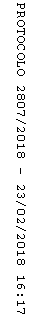 